ALCALDÍA MUNICIPAL DE SOYAPANGO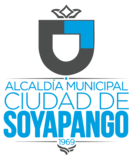 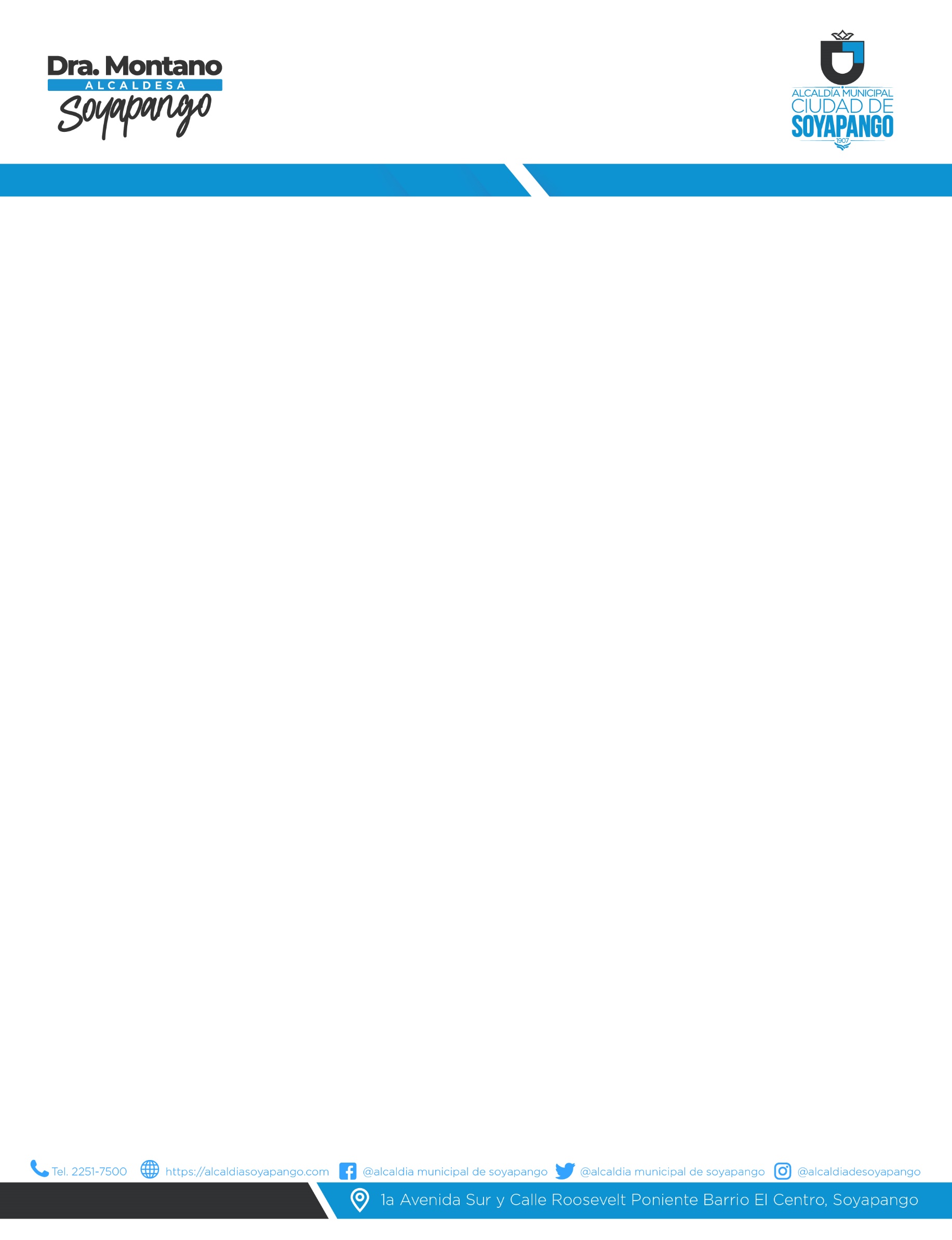 GERENCIA DE SALUD____________________________________________________________________________________________________________ESTADISTICAS DE ABRIL A JUNIO DEL AÑO 2022INFORME DE ABRIL 2022ALCALDÍA MUNICIPAL DE SOYAPANGOGERENCIA DE SALUD_________________________________________________________________________________________INFORME DE FUMIGACIÓN MAYOALCALDÍA MUNICIPAL DE SOYAPANGOGERENCIA DE SALUD_________________________________________________________________________________________INFORME DE FUMIGACIÓN JUNIONOTA.Para el Informe del Área de Abatización no se envía informe, ya que estuvimos apoyando a las UCSF de Soyapango y MINSAL 